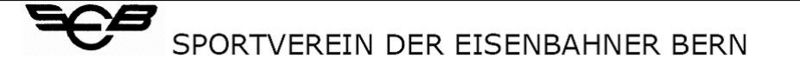 			Postfach 7941 – 3001 BernBEITRITTS-ERKLÄRUNGIch möchte dem Sportverein der Eisenbahner Bern beitreten als	 AKTIVMITGLIED				PASSIVMITGLIEDName . . . . . . . . . . . . . . . . . . . . . .         Ich bin Eisenbahner/in:   JA            NEINVorname . . . . . . . . . . . . . . . . . . ..         Beruf . . . . . . . . . . . . . . . . . . . . . . . . . Strasse. . . . . . . . . . . . . . . . . . . . .         E-Mail-Adresse . . . . . . . . . . . . . . . . . . PLZ / Ort . . . . . . . . . . . . . . . . . . . .        Sportart . . . . . . . . . . . . . . . . . . . . . . . Geburtsdatum . . . . . . . . . . . . . . . .        … . . . . . . . . . . . . . . . .Datum: . . . . . . . . . . . . . . . . . . . . .          Unterschrift . . . . . . . . . . . . . . . . . . . .					      (ggf. Eltern)Unfallversicherung ist Sache des Mitglieds. Der Verein lehnt jede Haftung ab			